Appendix 6. Network Dashboard (All Proposals Tab). The TIN Dashboard organizes documentation, supporting materials and contact information for all projects and services of the Network. 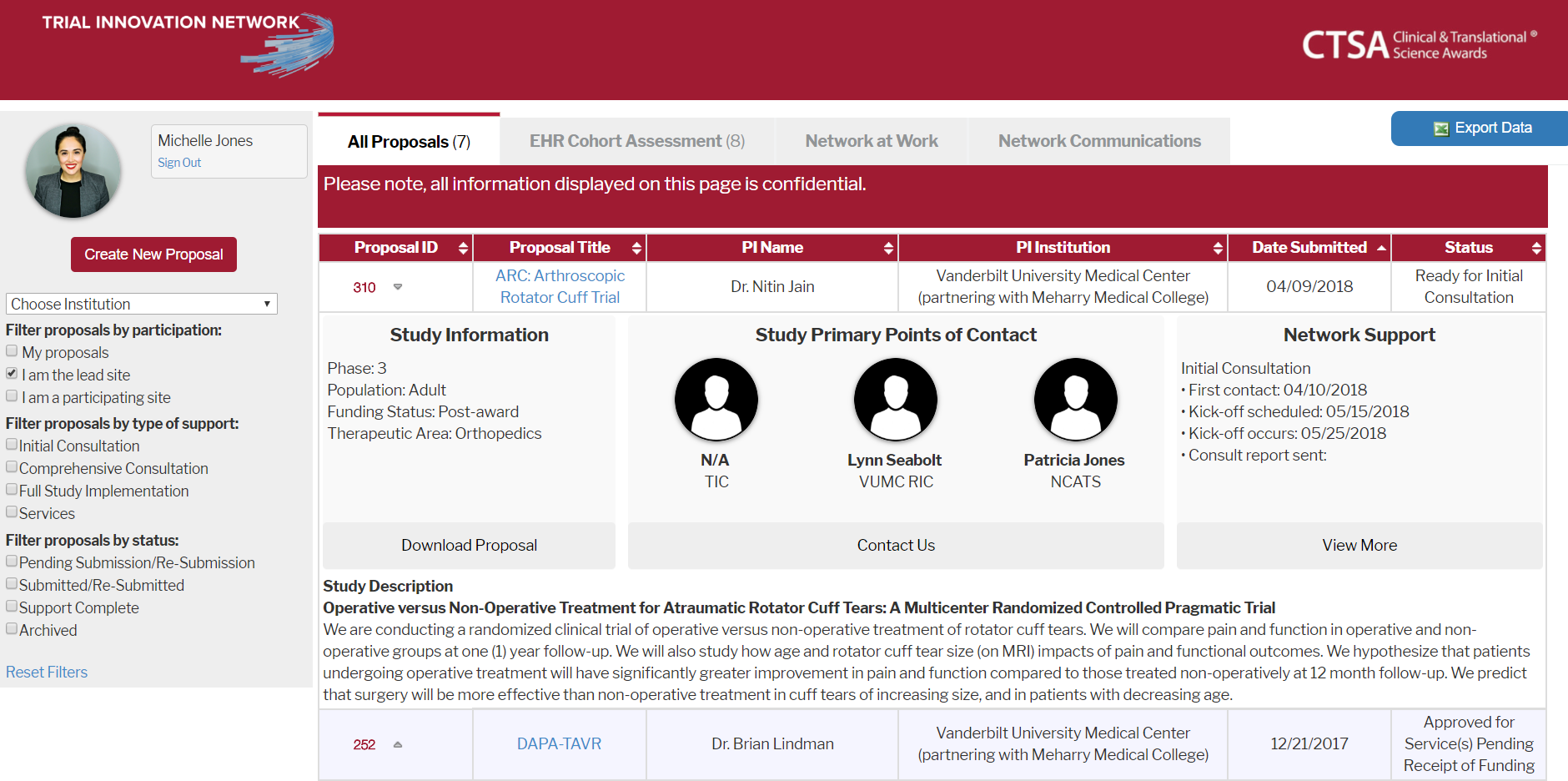 